Sedgwick County Animal Care Advisory Board Meeting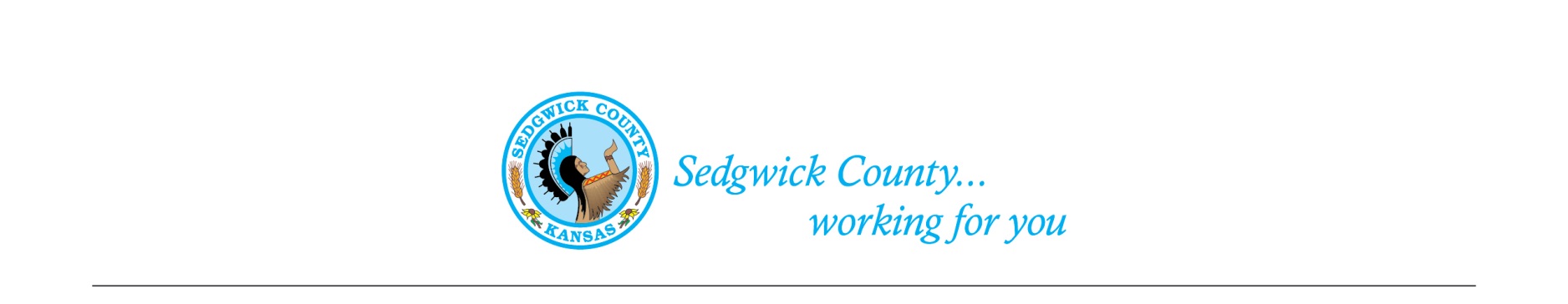 Of October 13, 2022Attendance: Advisory BoardMembers- Susan Erlenwein, Debbie Miller, Shanti Mikolajczyk, Shelley Duncan, Janna Hays and Shelley Seidl Absent-   Dr. Julie Evans, Simone Ward and Patricia Miller Public- NoneSedgwick County Staff- Nika Orebaugh and Dina Ingram 1. Old Business:A. Minutes: Discussion and approval of September 8, 2022 minutes. Moved and seconded by Shanti Mikolajczyk and Shelley Seidl. Approved by majority vote.B. Review of the proposed Exotic Animals Regulations: The Legal Department reviewed our proposed regulations on Exotic Animals.  Susan met with Nika and reviewed their recommendations.  Susan reviewed these recommendations with the Board. We agreed with most of the recommendations, but wanted to add to or keep a few of the items that Legal recommended we change.  Susan will discuss these items with the Legal Department.  C. Proposed Sedgwick County Animal Shelter: Mitch Waegener had developed a new layout for the proposed Outreach Center and large animal barn. Nika reviewed it with the Board.  We will need additional information on equipment and related costs.  Shelley Duncan will continue to research shelters in other communities and determine how many are private vs. government-owned.  It was mentioned to add information about rescues and transfers from KHS.2. New Business: A. Debbie Miller mentioned that there is an eight-minute video on Petland that we should watch.  3. Staff Update- Nika Orebaugh reviewed some recent cases, including one that involved dogs fighting pigs in Sumner County, which requested our assistance. She also reviewed their upcoming calendar of events that staff will be attending.4. Public –None 5. Adjournment – The Board agreed to adjourn at 7:51 PM.  